École Boundary SchoolWeekly UpdateFor December 18-22HAPPY NEW YEAR!!Weekly Update For January 8 -12We did it! It’s been a busy week, with activities galore … as adults wind down and children wind up!  A big congratulations to the Beginning and Continuing Band Students for a great concert this week! I know we are all looking forward to the winter break for some quiet time, and time to be with family and friends. We are mindful that this may also be a difficult time of year for some, as family routines and/or eating and sleep patterns change. Please keep an eye on loved ones and neighbours and check in with those that may feel life’s pressures or sadness a bit more during the holidays. Community, kindness, and taking care of each other is so important now more than ever.As we reflect on this first term at École Boundary, we want to thank each of you – parents, staff, and students. We have really enjoyed the positive energy, the dedication, the kindness, and the care that students and their families bring to Boundary every single day. We know that some days have been a bit tougher than others, but we’ve worked together, and have enjoyed watching the success and progress of the students. We wish you a heartfelt Merry Christmas and Happy New Year!This will be the last WAG of the year, and as you can see, this week also includes the first week back in January.Our lessons and learnings with the Core Competencies this month continue with:Positive and clear communication is an important part of life at École Boundary Elementary. In Squamish culture, Bear or Mixalh (“May-hoth”) is known as our great protector. Bear teaches us to reflect on our feelings and find balance with rest. Through the Black Bear, we can learn to nurture our own personal well-being by valuing our accomplishments; understanding our feelings and making good choices that demonstrate respect for ourselves and others.Knowing yourself so that you can be your own ‘protector’ like Bear, begins with making sure your basic needs are met. We all need healthy food, enough sleep and rest, clean water to drink, regular exercise and the opportunity to play! Think about your daily routine and how you and your family make sure that all of your basic needs are met.Please reach out to your child’s classroom teacher at any time if you would like to know more about the work they are doing with Core Competencies or Second Step.Knowing ourselves and our bodies is also a good time to remind parents that if your child is sick, PLEASE keep them home. There has been a significant amount of respiratory/sinus/tummy troubles making its way through the Boundary community. Thank you for keeping your child home until they are 24 hours symptom free. The staff thank you kindly! Vancouver Coastal Health InfoWe have a lengthy table of lost and found items… please stop by to take a look. All unclaimed items will be donated at 1pm on December 22.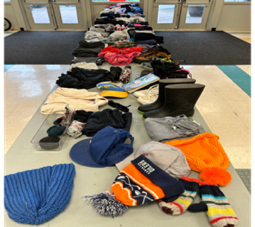 It’s also that time of year to ensure that your MyEd Parent Login is active and working as we prepare to post your child’s “Learning Update” (formerly known as a “report card”). MyEd parent passwords are auto set to expire every 3 months, so if you haven’t logged in a while, please log in. Thank you for saving a copy of your child’s Learning Update to your desktop. Requests for paper copies will be charged a $30.00 fee. If you need assistance, please click on the district link for support: https://www.sd44.ca/parents/Pages/default.aspx#/=December 18		Learning Updates (Report Cards) publishedDecember 19		Primary Winter Concert (students report to classroom at 5:45 – 6pm start)December 20 -22	All Grade 6 Students go to Outdoor School December 22		Hot Dog Day sponsored by Gr. 7’s -see below for ordering detailsDecember 22		Last Day of school before the break – PJ DAY!!December 23-Jan 7	Schools closed for Winter BreakJanuary 9		Chess Club begins at lunch – 10 weeks – register with link below
LAST CHANCE TO ORDER!! Ordering closes tonight for the Grade 7 Hot Dog Fun Lunch on December 22nd! All-beef and vegetarian dogs will be available as well as regular and gluten free buns. Add on a sweet or healthy treat and juice box too! Just in time for the holidays...one less lunch to worry about packing!  Visit https://boundary.hotlunches.net to order. Grade 7 Bottle Drive is BACK in 2024! On Sunday, January 7th from 12pm - 4pm, please help the grade 7 grad class of 2024 raise needed funds for the farewell celebration. Grade 7 students will be out at the front of Boundary collecting bottles, cans, milk, and juice containers. Start collecting now and over the holidays!  If you wish to donate on your own time, please use the school's phone number 604-903-3260 at all Return-It locations and our Grade 7 Grad account will be credited.  Share the info and date with your friends, family and neighbours and let's work together to make this a success!The Ministry of Education and Child Care is still seeking your input as they hope for more responses to their School-Aged Child Care Demand Survey. Survey deadline extended to Wednesday, December 20. To complete the survey, please follow this link:https://www.awinfosys.com/surveyfull3/minofed/main/SchoolAgeParents.asp?SchoolNumber=1145Please do not share the link with anyone else as it is school specific.If you have any questions, please reach out to ChildCareBC.Engagement@gov.bc.ca.Chess Club has a couple of spots open…Details: $100 for 10 weeks from Jan 9-Mar 12Click here to register: https://ecoleboundarychess.eventbrite.caPlease communicate absences by school messenger app, email to boundary@sd44.ca & teacher(s) or absence line 604-903-3264LVCA Parade of Trees: We are thrilled to participate in this year's 13th annual parade of trees. Voting is now open (be sure to vote for tree #52): https://lvca.ca/2023-parade-of-trees-voting-form/. Thank you to Bailey Environmental Consulting for sponsoring this year's tree, and to all of the classes who made this year's ornaments.North Vancouver Wolf Pack: Saturday, February 3, 2024 is Boundary Night at the North Vancouver Wolf Pack. Buy tickets online and 50% of sales will go to Boundary (Enter promo code Boundary at checkout). Please note that tickets will not be available at the door. You can purchase tickets here: https://www.showpass.com/wolf-pack-regular-season/. Parent Social: Save the date! Our Boundary parent social will be on Friday, February 23, 2024. Thank you Black Kettle Brewing Company for hosting. More details and tickets sales coming soon."All I Want for Christmas" Youth to Youth Gift Card Campaign: We are encouraging families who have the means to  to support local teens in need this holiday season. Working with the Christmas Bureau, families can purchase a gift card (with an approximate $20 value) to their favourite stores (ex. BestBuy, London Drugs, Sephora, “Happy Teen” gift cards, Park Royal gift cards, and fast food restaurants such as McDonalds). Please drop gift cards in the PAC MAILBOX (this is the black wooden box, in the foyer, on the east wall, by the main doors). Alternatively, you can drop off at the Christmas Bureau, where they will be made available to families in their toy shop. Donations can also be collected using the convenient Youth to Youth QR code (see below) No time limit. BPAC meeting- Please join our BPAC meeting on Wednesday, January 17th at 7:00pm. This meeting will be held virtually. The link to join will be sent out either the day before or the day of the meeting. We look forwards to seeing you!FreshSchools – Visit boundarypac.ca to sign up for this platform and stay up-to-date on all Boundary-related events.Hot lunch registration – If you haven’t already, please sign up now . https://boundary.hotlunches.net/admin/ All students must register each year using code BEHL If you have an existing credit, please use the same email and user name. Check out the FAQ at https://boundarypac.ca/support-our-school/hot-lunch/ for important info about ordering, and more. 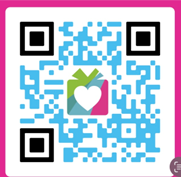 CODE OF CONDUCT​Caring for Self and Others
Caring for Learning
​Caring for the EnvironmentSCHOOL GOALS FOR 2023-2024Goal 1: 	To develop in students the knowledge skills, and understandings to enable them to be socially, emotionally, and physically healthyGoal 2: 	To develop in students the knowledge, skills, and understanding needed to approach and complete tasks and routine, even in the face of changeGoal 3: 	To develop oral language and reading skills that enable students and families to experience joy, learning, and creativity through language and storyNorth Vancouver School District Website: www.sd44.caÉcole Boundary School Website: click hereÉcole Boundary School Plan: click hereBoundary PAC website click hereArgyle School Website: click hereNew Reporting resources for parents and caregivers: click hereNorth Shore Family Services: click hereNorth Vancouver District Public Libraries: click hereNorth Vancouver Recreation: click hereMonday18Tuesday19Wednesday20Thursday21Friday 22Learning Updates (Report Cards) will be published today. Please ensure your My-ed login code works.Hot LunchDress Rehearsal1:30-2:30 (Families welcome)Evening performance 6-7pmGrade 6 students go to Outdoor schoolGrade 6 students at Outdoor schoolGrade 6 students return from Outdoor school at 3pmMonday8Tuesday9Wednesday10Thursday11Friday 12School begins again – regular hoursHot LunchChess Club begins @lunch(10 weeks)After School Sport Club begins 3:00-4:30sign up hereA MESSAGE FROM MS. LAROUE and MS. WARDASREMINDERS FROM LAST WEEKUPCOMING EVENTSGRADE 7 NEWSSchool Reminders and RoutinesPAC NEWSEngage with us on Instagram and Facebook @boundarypacSchool Wide FocusHELPFUL WEBSITE LINKS